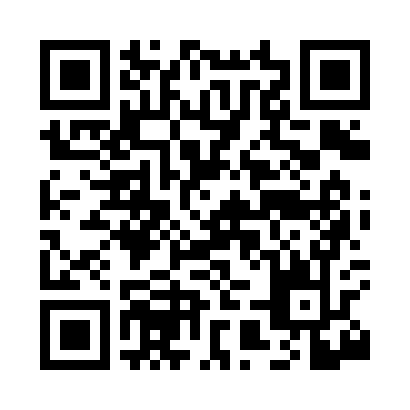 Prayer times for Nyack, Montana, USAMon 1 Jul 2024 - Wed 31 Jul 2024High Latitude Method: Angle Based RulePrayer Calculation Method: Islamic Society of North AmericaAsar Calculation Method: ShafiPrayer times provided by https://www.salahtimes.comDateDayFajrSunriseDhuhrAsrMaghribIsha1Mon3:395:381:395:559:4011:402Tue3:395:391:395:559:4011:403Wed3:405:401:405:559:3911:394Thu3:405:401:405:559:3911:395Fri3:405:411:405:559:3911:396Sat3:415:421:405:559:3811:397Sun3:415:431:405:559:3811:398Mon3:425:441:405:559:3711:399Tue3:425:451:415:559:3611:3810Wed3:435:451:415:559:3611:3811Thu3:445:461:415:559:3511:3812Fri3:445:471:415:549:3411:3713Sat3:455:481:415:549:3311:3714Sun3:455:491:415:549:3311:3715Mon3:465:501:415:549:3211:3616Tue3:465:511:415:549:3111:3617Wed3:485:531:415:539:3011:3418Thu3:505:541:425:539:2911:3219Fri3:525:551:425:539:2811:3020Sat3:545:561:425:529:2711:2821Sun3:565:571:425:529:2611:2622Mon3:585:581:425:529:2511:2423Tue4:006:001:425:519:2311:2224Wed4:026:011:425:519:2211:2025Thu4:046:021:425:509:2111:1826Fri4:076:031:425:509:2011:1627Sat4:096:041:425:499:1811:1428Sun4:116:061:425:499:1711:1129Mon4:136:071:425:489:1611:0930Tue4:156:081:425:489:1411:0731Wed4:176:101:425:479:1311:05